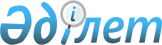 Есіл ауданының аумағында Қазақстан Республикасы Президентіне кандидаттардың сайлаушылармен  кездесулерін өткізу үшін үгіттеу баспа материалдарын орналастыруға орындарды және жайларды анықтау туралы
					
			Күшін жойған
			
			
		
					Солтүстік Қазақстан облысы Есіл аудандық әкімдігінің 2011 жылғы 21 ақпандағы N 17 қаулысы. Солтүстік Қазақстан облысы Есіл ауданының Әділет басқармасында 2011 жылғы 22 ақпанда N 13-6-162 тіркелді. Күші жойылды - Солтүстік Қазақстан облысы Есіл аудандық әкімдігінің 2011 жылғы 18 сәуірдегі N 17 Қаулысымен

      Ескерту. Күші жойылды - Солтүстік Қазақстан облысы Есіл аудандық әкімдігінің 2011.04.18 N 17 Қаулысымен      «Қазақстан Республикасындағы сайлау туралы» 1995 жылғы 28 қыркүйектегі № 2464 Қазақстан Республикасы Конституциялық Заңының 28-бабы 4, 6-тармақтарына сәйкес аудан әкімдігі ҚАУЛЫ ЕТЕДІ:



      1. 1-қосымшаға сәйкес Есіл ауданының аумағында Қазақстан Республикасы Президентіне кандидаттардың үгіттеу баспа материалдарын орналастыру үшін орындар анықталсын.



      2. 2-қосымшаға сәйкес Есіл ауданының аумағында Қазақстан Республикасы Президентіне кандидаттардың сайлаушылармен кездесуін өткізу үшін шарттық негізде үй-жайлар ұсынылсын.



      3. Осы қаулы алғаш рет ресми жарияланған күннен бастап қолданысқа енгізіледі.      Есіл ауданының әкімі                       А. Бегманов      ЕЛІСІЛДІ:

      Есіл аудандық сайлау

      комиссиясының төрағасы                     Е. Степаненко

Есіл ауданы әкімдігінің

2011 жылғы 21 ақпандағы

№ 17 қаулысына

1-қосымша Есіл ауданының аумағында Қазақстан Республикасы Президентіне кандидаттардың үгіттеу баспа материалдарын орналастыруға

арналған орындарының тізілімі

Есіл ауданы әкімдігінің

2011 жылғы 21 ақпандағы

№ 17 қаулысына

2-қосымша Есіл ауданының аумағында Қазақстан Республикасы Президентіне кандидаттардың сайлаушыларымен кездесу өткізу үшін жайлардың тізілімі
					© 2012. Қазақстан Республикасы Әділет министрлігінің «Қазақстан Республикасының Заңнама және құқықтық ақпарат институты» ШЖҚ РМК
				Селолық округ атауыБаспа-үгіт материалдарын орналастыруға арналған құрылыс орындары мен мекенжайлары1АлматыАқпараттық жайма тақталары: Амангельды селосы Иманов көшесі, байланыс бөлімшесінің аумағы2АмангелдіАқпараттық жайма тақталары: Өрнек селосы Школьная көшесі, мектеп аумағы3БесқұдықАқпараттық жайма тақталары: Бесқұдық селосы, Центральная көшесі, «Бесқұдық» жауапкершілігі шектеулі серіктестігі кеңсесінің аумағы4БұлақАқпараттық жайма тақталары: Бұлақ селосы Мұқанов көшесі, мектеп аумағы5ВолошинкаАқпараттық жайма тақталары: Волошинка селосы, Пушкин көшесі, Волошинка селолық округі әкімі аппаратының аумағы6ЗаградовкаАқпараттық жайма тақталары: Заградовка селосы, Шоль көшесі, «Заградовка» жауапкершілігі шектеулі серіктестігі кеңсесінің аумағы7ЗаречныйАқпараттық жайма тақталары: Чириковка селосы, Коваленко көшесі, «Заречный» жауапкершілігі шектеулі серіктестігі кеңсесінің аумағы8ИльинкаАқпараттық жайма тақталары: Ильинка селосы, Зәкіров көшесі, Ильинка орта мектебінің аумағы9КорнеевкаАқпараттық жайма тақталары: Корнеевка селосы, Ленин көшесі, рынок алаңының аумағы10НиколаевкаАқпараттық жайма тақталары: Николаевка селосы, Школьная көшесі, «Спицина Г.Ч. ЖК» аумағы11СпасовкаАқпараттық қалқандар: Спасовка Интернационал көшесі, «Радуга» дүкенінің аумағы12ПетровкаАқпараттық жайма тақталары: Петровка селосы, Жаркова көшесі, «Столыпинское» жауапкершілігі шектеулі серіктестігі кеңсесінің аумағы13ПокровкаАқпараттық жайма тақталары: Покровка селосы, Октябрь  көшесі, пошта байланысының аумағы14ТоранғұлАқпараттық жайма тақталары: Торанғұл селосы, Новая көшесі, «Азия Торанғұл» жауапкершілігі шектеулі серіктестігі кеңсесінің аумағы15ЯсновкаАқпараттық жайма тақталары: Ясновка селосы, Молодежная көшесі, «Ясновка селолық округі әкімінің аппараты» ММ аумағы16ЯвленкаАқпараттық жайма тақталары: Явленка селосы, Ыбыраев көшесі, орталық алаңЕлді мекеннің атауыКездесу өткізу орны1АлматыӨрнек селосы: Өрнек орта мектебінің спорт залы, Школьная көшесі2АмангелдіАмангелды селосы: Амангелді орта мектебінің акт залы, Мир көшесі,143БесқұдықБесқұдық селосы: Жуков көшесі,56 Бесқұдық орта мектебінің акт залы4БұлақБұлақ селосы: Бұлақ орта мектебінің акт залы, Мұқанов көшесі5ВолошинкаВолошинка селосы: Волошинка орта мектебінің акт залы, Октябрь көшесі6ЗаградовкаЗаградовка селосы: Заградовка орта мектебінің акт залы, Мир көшесі7ЗаречныйЧириковка селосы: Чириковка орта мектебінің акт залы, Коваленко көшесі,58ИльинкаИльинка селосы: Зәкіров көшесі бойынша Ильинка орта мектебінің акт залы9КорнеевкаКорнеевка селосы: Корнеевка орта мектебінің акт залы, Молодежная көшесі,1410НиколаевкаНиколаевка селосы: Николаевка орта мектебінің акт залы Ленин көшесі11СпасовкаСпасовка селосы: Спасовка орта мектебінің акт залы, Интернационал көшесі12ПетровкаПетровка селосы: Петровка орта мектебінің акт залы, Жарков көшесі,7113ПокровкаПокровка селосы: Покровка орта мектебінің акт залы, Нагорная көшесі,214ТоранғұлТоранғұл селосы: Торанғұл орта мектебінің акт залы Школьная көшесі, 1315ЯсновкаЯсновка селосы: Ясновка орта мектебінің акт залы, Молодежная көшесі16ЯвленкаЯвленка селосы: Аудандық мәдениет үйі, Ленин көшесі,1